DECLARAŢIE	Subsemnatul(a) ___________________________________________, fiul (fiica) lui _________________________ și al (a) __________________________ născut (ă) la data de _____________ în localitatea _________________________ județul/sectorul ________________, posesor/posesoare al/a cărții de identitate seria ______ nr. ________, eliberată de _________________ la data de ______________, CNP ______________________, în calitate de candidat la concursul organizat de Inspectoratul de Poliție Județean Vrancea în vederea ocupării funcției vacante șef birou la Biroul Investigare Tehnico-Știintifică a Locului Faptei la Serviciul Criminalistic din cadrul IPJ Vrancea, prevăzută la poziţia 0268 din statul de organizare al unității, declar pe propria răspundere că sunt de acord ca proba susţinută în cadrul examenului/concursului, să fie înregistrată audio-video.           Data                                                                                  Semnătura_______________                                                                      ________________ R  O  M  Â  N  I  AMINISTERUL AFACERILOR INTERNEINSPECTORATUL GENERAL AL POLIŢIEI ROMÂNE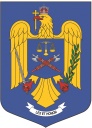 INSPECTORATUL DE POLIŢIE JUDEŢEAN VRANCEAANEXA NESECRETEx. unic